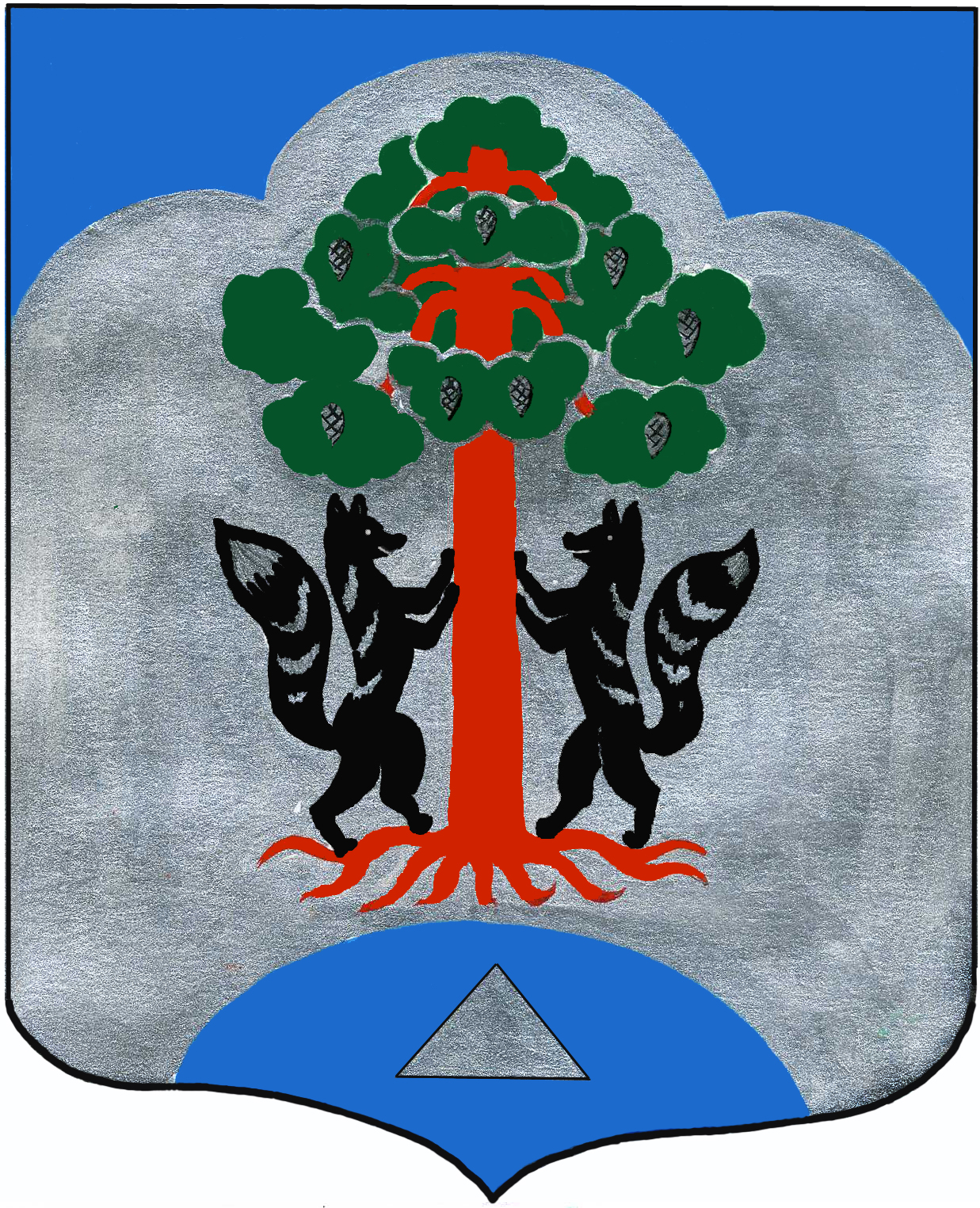 СОВЕТ ДЕПУТАТОВМО СОСНОВСКОЕ СЕЛЬСКОЕ ПОСЕЛЕНИЕМО ПРИОЗЕРСКИЙ МУНИЦИПАЛЬНЫЙ РАЙОНЛЕНИНГРАДСКОЙ ОБЛАСТИРЕШЕНИЕот 03 февраля 2019 года № 3Об организации деятельности на территории муниципального образования Сосновское сельское поселение муниципального образования Приозерский муниципальный район Ленинградской области Общественных советов и старост сельских населенных пунктовВ соответствии со ст. ст. 27.1, 33 Федерального закона от 06.10.2003 № 131-ФЗ «Об общих принципах организации местного самоуправления в Российской Федерации» (далее - Закон № 131-ФЗ), ст. ст. 2,4  Закона  Ленинградской области от 28.12.2018 № 147-оз «О старостах сельских населенных пунктов Ленинградской области и содействии участию населения в осуществлении местного самоуправления в иных формах на частях территории муниципальных образований Ленинградской области», Уставом муниципального образования Сосновское сельское поселение Приозерского муниципального района муниципального района Ленинградской области, Совет депутатов муниципального образования Сосновское сельское поселение Приозерского муниципального района Ленинградской областиРешил:1. Утвердить Положение об Общественном совете на части территории муниципального образования Сосновское сельское поселение Приозерского муниципального района Ленинградской области (далее - Положение об Общественном совете) и перечень (описание) частей территорий и населенных пунктов муниципального образования Сосновское сельское поселение, на которых осуществляют свою деятельность Общественные советы (Приложение 1).2. Утвердить Положение о старосте части территории муниципального образования Сосновское сельское поселение Приозерского муниципального района Ленинградской области (далее - Положение о старосте) и перечень частей территории и населенных пунктов, на территории которых уполномочены осуществлять свою деятельность старосты (Приложение 2).3. Уполномоченным органом поселения по реализации мероприятий предусмотренных областным законом от 28.12.2018 № 147-ОЗ «О старостах сельских населенных пунктов Ленинградской области и содействии участию населения в осуществлении местного самоуправления в иных формах на частях территории муниципальных образований Ленинградской области» является администрация муниципального образования Сосновское сельское поселение Приозерского муниципального района Ленинградской области.           4. Решение Совета депутатов МО  от 27.08.2015 года № 34 «Об утверждении Положения «Об организации деятельности старост, Общественных советов в сельских населенных пунктах муниципального образования Сосновское сельское поселение муниципального образования  Приозерский муниципальный район Ленинградской области, не являющихся административным центром поселения» считать утратившим силу.          5. Решение Совета депутатов МО  от 16 декабря 2014 года № 16 «Об утверждении границ территорий для осуществления иных форм местного самоуправления на территории МО Сосновское сельское поселение МО Приозерский муниципальный район Ленинградской области» считать утратившим силу.          6. Настоящее решение опубликовать в средствах  массовой информации и разместить на официальном сайте администрации муниципального образования Сосновское сельское  поселения Приозерского муниципального района Ленинградской области. 7. Настоящее решение вступает в силу со дня опубликования его в средствах массовой информации. 8. Контроль за исполнением настоящего решения возложить на постоянную комиссию по местному самоуправлению, законности, социальным вопросам и экологии (председатель Ковров А.В.).   Глава муниципального образования                                                                               Сосновское сельское поселение                                                                     Д.В. КалинРазослано: дело-2,  редакция-1, Сосн.адм-1, Припрок-1Приложение 1Утвержденорешением совета депутатовмуниципального образованияСосновское сельское поселениеПриозерского муниципального районаЛенинградской областиот ____ 2019  №__ПОЛОЖЕНИЕоб Общественном совете на части территориимуниципального образования Сосновское сельское (городское) поселение Приозерского муниципального района Ленинградской области1. Общие положенияВ целях настоящего Положения применяются следующие понятия и термины:часть территории поселения - сельский населенный пункт, не являющийся административным центром поселения, с численностью жителей менее 50 человек; группа сельских населенных пунктов, в состав которой не входит административный центр поселения, с общей численностью жителей от 50 человек; сельский населенный пункт, не являющийся административным центром поселения, или часть территории сельского населенного пункта, не являющегося административным центром поселения, с численностью жителей от 50 человек;иная форма местного самоуправления - осуществление гражданами местного самоуправления путем выборов Общественных советов, старост;общественный совет - представители населения, избранные на собрании (конференции) жителей части территории поселения с численностью жителей от 50 человек;Председатель Общественного совета - лицо, избранное на собрании (конференции) жителей части территории поселения с численностью жителей части территории поселения с численностью жителей менее 50 человек или из числа членов общественного совета;инициативные предложения – предложения (предложение) населения части территории муниципального образования, направленные (направленное) на развитие объектов общественной инфраструктуры муниципального образования Сосновское сельское поселение Приозерского муниципального района Ленинградской области (далее – муниципальное образование Сосновское сельское поселение), предназначенных для обеспечения жизнедеятельности населения части территории муниципального образования, создаваемых и (или) используемых в рамках решения вопросов местного значения, предусмотренные Федеральным законом от 6 октября 2003 года № 131-ФЗ «Об общих принципах организации местного самоуправления в Российской Федерации»;утрата доверия – поступление главе муниципального образования предложений о досрочном прекращении полномочий члена общественного совета, подтвержденных подписями более 50 процентов населения части территории муниципального образования В своей деятельности Общественный совет, староста руководствуются Конституцией Российской Федерации, Федеральным законом «Об общих принципах организации местного самоуправления в Российской Федерации», Уставом поселения, настоящим Положением и иными нормативно-правовыми актами Российской Федерации, Ленинградской области, органов местного самоуправления поселения.1.1. Общественный совет на части территории муниципального образования Сосновское сельское поселение (далее - Общественный совет) является коллегиальным органом, представляет интересы населения, имеет право принимать от его имени решения, носящие рекомендательный характер. Общественный совет избирается на собрании (конференции) жителей части территории муниципального образования Сосновское сельское поселение с численностью зарегистрированных жителей от 50 из числа граждан РФ, достигших возраста 18 лет, постоянно или сезонно проживающих на соответствующей территории и имеющим на ней в собственности объекты недвижимости (земельный участок или строение), далее объект недвижимости.Деятельность общественных советов, их полномочия направлены на выборы приоритетных проектов на основе инициативных предложений, на взаимодействие с органами местного самоуправления муниципального образования.Части территории поселения, на которой Общественный совет (советы) осуществляет свою деятельность, определяются Приложением № 1 настоящего Положения.1.2. Наименование общественного совета определяется в соответствии с перечнем сельских населенных пунктов муниципального образования Сосновское сельское поселение, образующих часть территории поселения, на которой осуществляет свою деятельность общественный совет.1.3. В своей деятельности Общественный совет руководствуется Федеральными законами, законами Ленинградской области, Уставом, муниципальными правовыми актами органа местного самоуправления муниципального образования Сосновское сельское поселение, настоящим Положением.1.4. Общественный совет работает на общественных началах и не является юридическим лицом, осуществляет самостоятельное делопроизводство.Администрацией муниципального образования может производиться возмещение затрат, связанных с исполнением председателем и(или) членами общественного совета своих полномочий, в порядке и размере, установленных муниципальным правовым актом муниципального образования.2. Порядок избрания Общественного совета2.1. Члены Общественного совета избираются на собрании (конференции) жителей на части территории муниципального образования Сосновское сельское поселение, проводимом в соответствии с  настоящим Порядком, на срок 5 лет.2.2. Персональный состав членов общественного совета определяется в соответствии с Приложением № 1 настоящего Положения, в количестве 5 человек.2.3. Собрание жителей по избранию членов общественного совета назначается постановлением главы администрации муниципального образования Сосновское  сельское поселение. Информация о месте и времени проведения собрания может доводиться до сведения населения путем размещения на официальном сайте администрации муниципального образования в сети «Интернет», посредством опубликования в местном печатном издании, посредством размещения на уличных информационных стендах, не позднее 5 календарных дней до даты его проведения.2.4. Подготовку и проведение собрания (конференции) жителей осуществляет администрация муниципального образования Сосновское сельское (городское) поселение.2.5. Собрание (конференция) проводится с обязательным участием главы поселения или его представителя - депутата Совета депутатов поселения, уполномоченного решением Совета депутатов поселения, главы администрации муниципального образования Сосновское сельское поселение или его представителя, уполномоченного муниципальным правовым актом главы администрации муниципального образования Сосновское сельское (городское) поселение.2.6. Для ведения собрания жителей избирается председатель и секретарь.2.7. Кандидатуры в Общественный совет могут быть выдвинуты из числа лиц имеющих гражданство РФ, достигшие возраста 18 лет, обладающие активным избирательным правом, постоянно или сезонно проживающие на данной территории и имеющим на ней в собственности объекты недвижимости:путем самовыдвижения;по предложению органа местного самоуправления поселения;жителями части территории поселения, на которой избирается Общественный совет;Голосование проводится открыто по каждой кандидатуре отдельно.2.8. Членом общественного совета не может быть избрано лицо:1) замещающее государственную должность, должность государственной гражданской службы, муниципальную должность или должность муниципальной службы;2) признанное судом недееспособным или ограниченно дееспособным;3) имеющее непогашенную или неснятую судимость.         2.9.  Избранным считается член Общественного совета, если за него проголосовало простое большинство жителей, участвовавших в голосовании.         2.10. Решения собрания жителей оформляются протоколом, который подписывается председателем и секретарем собрания и предается в представительный орган муниципального образования.2.11. После рассмотрения представительным органом законности проведения выборов старосты на части территории поселения, решением совета депутатов избранные кандидаты назначаются членами Общественного совета части территории поселения.3. Досрочное прекращение полномочий Общественного совета,члена Общественного совета3.1. Полномочия Общественного совета прекращаются досрочно в случае:нарушения действующего законодательства;нарушения Устава муниципального образования Сосновское сельское поселение;невыполнения муниципальных правовых актов органа местного самоуправления муниципального образования Сосновское сельское поселение;утраты доверия населения, выразившегося в решении собрания жителей об утрате доверия Общественному совету.Решение о досрочном прекращении полномочий Общественного совета принимается собранием жителей (большинством голосов).3.2. Полномочия члена Общественного совета прекращаются досрочно в случаях, предусмотренных п. 12 ст. 4 Закона  Ленинградской области от 28.12.2018 № 147-оз «О старостах сельских населенных пунктов Ленинградской области и содействии участию населения в осуществлении местного самоуправления в иных формах на частях территории муниципальных образований Ленинградской области».Решение о досрочном прекращении полномочий члена Общественного совета принимается Общественным советом;3.3. Досрочное переизбрание Общественного совета, члена Общественного совета производится в порядке, предусмотренном для избрания Общественного совета.4. Направление деятельности Общественного совета4.1. Цели и задачи Общественного совета определяются Уставом муниципального образования Сосновское сельское (городское) поселение и настоящим Положением.4.2. Основными целями деятельности Общественного совета являются:содействие социально-экономическому и культурному развитию территории населенных пунктов;содействие по формированию здорового образа жизни;социальная поддержка населения;оказание содействия органам местного самоуправления в решении вопросов местного значения на части территории поселениявыборы приоритетных проектов на основе инициативных предложений, на взаимодействие с органами местного самоуправления муниципального образования и контроль их исполнения5. Полномочия Общественного советаК основным полномочиям Общественного совета относятся:избрание из своего состава председателя Общественного совета части территории муниципального образования Сосновское сельское поселение;принятие решений по созыву собрания, опросу жителей части территории муниципального образования Сосновское сельское поселение, где осуществляется местное самоуправление через Общественный совет и старосту; формирование повестки дня собрания, его организация; определение порядка, условий, способов и средств для выполнения решений собрания, на основе опроса жителей, а также по иным вопросам, относящихся к компетенции Общественного совета, организация их выполнения; подготовка обращений к органам государственной власти, органов местного самоуправления, организациям и населению по решению вопросов, относящихся к компетенции Общественного совета;рассмотрение и подготовка инициативных предложений населения по вопросам местного значения и направлении деятельности Общественного совета, для включения (не включения) в соответствующие муниципальные программы муниципального образования, осуществления контроля за их реализацией;  участие в заседаниях органов местного самоуправления муниципального образования Сосновское сельское поселение, администрации муниципального образования Сосновское сельское поселение по рассмотрению предложений, внесенных Общественным советом.6. Порядок организации деятельности Общественного совета6.1.  Из состава Общественного совета в течение 3-х дней со дня выборов членов Общественного совета, большинством голосов избирается Председатель, который возглавляет Общественный совет.6.2. Заседания Общественного совета могут созываться по инициативе председателя Общественного совета или органа местного самоуправления поселения, администрации муниципального образования Сосновское сельское (городское) поселение.Организация заседания обеспечивается председателем Общественного совета, ведет заседание председатель Общественного совета.Заседание правомочно при участии в нем не менее половины членов Общественного совета.При проведении заседания члены Общественного совета имеют право:вносить предложения и замечания по повестке дня, порядку рассмотрения и существу обсуждаемых вопросов;выступать и голосовать по принимаемым решениям.Заседание проводится гласно. В работе заседания принимают участие представители органов местного самоуправления, а также иные лица, приглашенные для рассмотрения обсуждаемых на заседании вопросов.Решение Общественного совета принимаются открытым голосованием членов Общественного совета, присутствующих на заседании.Решение Общественного совета считаются принятыми, если за него проголосовало более половины членов Общественного совета присутствующих на заседании.Решение Общественного совета оформляются в виде протокола заседания.Решения Общественного совета в недельный срок доводятся до сведения населения.Решение подписывается председателем Общественного совета.6.3. Общественный совет подотчетен собранию жителей и ежегодно отчитывается о своей работе в срок до 20 января текущего года. 6.4. Председатель Общественного совета части территории поселения имеет удостоверение, подписанное главой муниципального образования Сосновское сельское поселение (Приложение 2 к Положению).6.5. Бланк удостоверения Общественного совета части территории поселения утверждается распоряжением главы муниципального образования Сосновское сельское поселение.7. Взаимодействие Общественного совета с органами местного самоуправления7.1. К основным полномочиям органов местного самоуправления относительно Общественного совета относятся:предоставление права участвовать Председателю Общественного совета или иным уполномоченным представителям Общественного совета в заседаниях совета депутатов, администрации при обсуждении вопросов, затрагивающих интересы жителей соответствующих территорий;оказание помощи Общественному совету в проведении собраний, заседаний Общественного совета, предоставление помещения для осуществления их деятельности;установление сферы совместной компетенции, а также перечня вопросов, решения по которым не могут быть приняты без согласия собрания жителей;оказание организационной, методической, информационной помощи Общественному совету;содействие выполнению решений собрания жителей, Общественного совета, принятых в пределах их компетенции;учет мнения населения, обозначенное собранием или опросом жителей.7.2. Определить, что взаимодействие с Общественными советами от имени органов местного самоуправления осуществляет администрация муниципального образования Сосновское сельское (городское) поселение.8. Порядок осуществления контроля за соответствием деятельности Общественного совета. 8.1. Общественный совет осуществляет свою деятельность во взаимодействии с органами государственной власти Ленинградской области, органами местного самоуправления поселения, в соответствии с федеральным и областным законодательством, а также соглашениями, договорами, заключенными между Общественным советом и органами государственной власти и органами местного самоуправления.8.2. Изменения и дополнения, вносимые в настоящее Положение, утверждаются решением совета депутатов муниципального образования Сосновское сельское поселение.8.3. Контроль за соответствием деятельности Общественного совета действующему законодательству, муниципальным правовым актам, осуществляет администрация муниципального образования Сосновское сельское поселение.Приложение 1к Положению об Общественном советена части территории муниципальногообразования Сосновское сельское поселениеПриозерского муниципального районаЛенинградской областиПЕРЕЧЕНЬчастей территории муниципального образования Сосновское сельское поселение поселения, на которой осуществляют свою деятельность Общественные советыПриложение 2к Положению об Общественном советена части территории муниципальногообразования Сосновское сельское поселениеПриозерского муниципального районаЛенинградской областиОбразец Председателя Общественного советаУДОСТОВЕРЕНИЕ N ______ Действительнос "__" _______ 20__года по "__" ______ 20__года________________________________________________________________________(фамилия, имя, отчество)является Председателем Общественного совета____________________________________(наименование территории)Глава муниципального образования___________ продлено до ___________________________________________________________________________________М.П.(подпись)Приложение 2Утвержденорешением совета депутатовмуниципального образованияСосновское сельское поселениеПриозерского муниципального районаЛенинградской областиот ____ 2019  №__Положениео старосте населенного пункта или части территории муниципального образования Сосновское сельское поселение Приозерского муниципального района Ленинградской области избираемого из членов Общественного совета1. Общие положения1.1. Староста - лицо, избранное на собрании (конференции) жителей части территории муниципального образования Сосновское сельское поселение с численностью зарегистрированных жителей менее 50 человек. Части территории поселения, на которой староста осуществляет свою деятельность, определяются Приложением № 1 настоящего Положения.2. Порядок избрания старосты2.1. Староста избирается на срок 5 лет.2.2. Староста избирается посредством прямых выборов на части территории муниципального образования Сосновское сельское поселение с численностью зарегистрированных жителей менее 50 человек, определенных решением совета депутатов МО Сосновское сельское поселение, открытым голосованием из числа граждан РФ достигших возраста 18 лет, постоянно или сезонно проживающих на соответствующей территории и имеющих на ней в собственности объекты недвижимости.2.3. Собрание жителей по избранию старосты на части территории муниципального образования Сосновское сельское поселение с численностью зарегистрированных жителей менее 50 человек, назначается постановлением главы администрации муниципального образования Сосновское  сельское поселение. Информация о месте и времени проведения собрания может доводиться до сведения населения путем размещения на официальном сайте администрации муниципального образования в сети «Интернет», посредством опубликования в местном печатном издании, посредством размещения на уличных информационных стендах, не позднее 5 календарных дней до даты его проведения.2.4. Подготовку и проведение собрания (конференции) жителей осуществляет администрация муниципального образования Сосновское сельское (городское) поселение.2.5. Собрание проводится с обязательным участием главы поселения или его представителя - депутата Совета депутатов поселения, уполномоченного решением Совета депутатов поселения, главы администрации муниципального образования Сосновское сельское поселение или его представителя, уполномоченного муниципальным правовым актом главы администрации муниципального образования Сосновское сельское (городское) поселение.2.6. Для ведения собрания жителей избирается председатель и секретарь.2.3. Кандидатуры старосты могут быть выдвинуты:путем самовыдвижения;по предложению органа местного самоуправления поселения;жителями части территории поселения, на которой избирается староста;2.4. Голосование проводится по каждой выдвинутой кандидатуре отдельно.2.6. Решение собрания по выбору старосты принимается открытым голосованием.2.7. Собрание жителей считается правомочным при участи в нем более половины жителей части территории имеющих право принимать участие в голосовании.2.8. Староста считается избранным, если за него проголосовало более половины жителей участвующих в голосовании.            2.9.  Старостой сельского населенного пункта не может быть назначено лицо:  1) замещающее государственную должность, должность государственной гражданской службы, муниципальную должность или должность муниципальной службы;  2) признанное судом недееспособным или ограниченно дееспособным;  3) имеющее непогашенную или неснятую судимость.2.10. Решения собрания жителей оформляются протоколом, который подписывается председателем и секретарем собрания и предается в представительный орган муниципального образования.2.11. После рассмотрения представительным органом законности проведения выборов старосты на части территории поселения, решением совета депутатов избранный кандидат назначается старостой части территории поселения.3. Досрочное прекращение полномочий старосты3.1. Полномочия старосты прекращаются досрочно в случае:сложения полномочий старосты на основании личного заявления;переезда старосты на постоянное место жительства за пределы части территории поселения, на которой осуществляется его деятельность;вступления в законную силу обвинительного приговора суда в отношении старосты;изменения гражданства старосты;смерти старосты.3.2. Решение о досрочном прекращении полномочий старосты принимается Общественным советом, или общим собранием жителей населенного пункта, где нет Общественного совета.3.3. Досрочное переизбрание старосты производится в порядке, предусмотренном разделом 2 настоящего Положения.   4. Староста сельского населенного пункта для решения возложенных на него задач:   1) взаимодействует с органами местного самоуправления, муниципальными предприятиями и учреждениями и иными организациями по вопросам решения вопросов местного значения в сельском населенном пункте; 2) взаимодействует с населением, в том числе посредством участия в сходах, собраниях, конференциях граждан, направляет по результатам таких мероприятий обращения и предложения, в том числе оформленные в виде проектов муниципальных правовых актов, подлежащие обязательному рассмотрению органами местного самоуправления; 3) информирует жителей сельского населенного пункта по вопросам организации и осуществления местного самоуправления, а также содействует в доведении до их сведения иной информации, полученной от органов местного самоуправления; 4) содействует органам местного самоуправления в организации и проведении публичных слушаний и общественных обсуждений, обнародовании их результатов в сельском населенном пункте5. Направление деятельности старосты4.1. Основными целями деятельности старосты являются:содействие социально-экономическому и культурному развитию территории населенных пунктов;содействие по формированию здорового образа жизни;социальная поддержка населения;оказание содействия органам местного самоуправления в решении вопросов местного значения на части территории поселения.6. Полномочия старосты5.1. К основным полномочиям старосты относятся:принятие решений по созыву собрания, опросу жителей части территории муниципального образования Сосновское  сельское поселение;формирование повестки дня собрания, его организация;определение порядка, условий, способов и средств для выполнения решений собрания, на основе опроса жителей, а также по иным вопросам, относящихся к компетенции старосты, организация их выполнения;подготовка обращений к органам государственной власти, органов местного самоуправления, организациям и населению по решению вопросов, относящихся к компетенции старосты;участие в заседаниях органов местного самоуправления муниципального образования Сосновское сельское поселение по рассмотрению предложений, внесенных Общественным советом, старостой.5.2. Староста обязан:содействовать органам местного самоуправления поселения, администрации муниципального образования Сосновское сельское поселение в осуществлении решений вопросов местного значения на вверенной ему территории;обеспечивать контроль за соблюдением правил застройки населенных пунктов, обеспечение пожарной безопасности;оказывать помощь администрации муниципального образования Сосновское сельское поселение Приозерского муниципального района в проведении хозяйственных и иных мероприятий;участвовать в организации муниципальной системы оповещения и связи на случай чрезвычайных ситуаций;привлекать население к работам по благоустройству, озеленению и улучшению санитарного состояния населенных пунктов, ремонту общественных колодцев, поддержанию в надлежащем состоянии кладбищ, братских могил;рассматривать в пределах своих полномочий заявления, инициативные предложения и жалобы жителей;ежегодно отчитываться о проделанной работе перед жителями соответствующей территории.7. Порядок организации деятельности старосты6.1. Староста подотчетен собранию жителей и Общественному совету.6.2. Староста ежегодно отчитывается о своей работе перед собранием жителей не позднее 20 января текущего года.6.3. Староста имеет удостоверение, подписанное главой муниципального образования Сосновское сельское поселение (приложение 2 к Положению).6.4. Бланк удостоверения старосты утверждается распоряжением главы муниципального образования Сосновское сельское поселение.7. Взаимодействие старосты с органами местного самоуправления7.1. К основным полномочиям органов местного самоуправления относительно деятельности старосты относятся:предоставление права участвовать старосте в заседаниях совета депутатов муниципального образования Сосновское сельское поселение, администрации муниципального образования Сосновское сельское поселение при обсуждении вопросов, затрагивающих интересы жителей соответствующих территорий;оказание помощи старосте в проведении собраний, предоставление помещения для их проведения;установление сферы совместной компетенции, а также перечня вопросов, решения по которым не могут быть приняты без согласия собрания жителей;оказание организационной, методической, информационной помощи старосте;содействие выполнению решений собрания жителей, принятых в пределах их компетенции;учет мнения населения, обозначенное собранием или опросом жителей.7.2. Взаимодействие со старостами от имени органов местного самоуправления осуществляет администрация муниципального образования Сосновское сельское поселение в соответствии с постановлением администрации муниципального образования Сосновское сельское поселение.8. Порядок и размеры выплаты вознаграждения за работу старосты           8.1. Староста осуществляет свои полномочия на общественных началах.   8.2. Администрацией муниципального образования может производиться возмещение затрат, связанных с исполнением старостой своих полномочий, в порядке и размере, установленных муниципальным правовым актом муниципального образования.9. Порядок осуществления контроля за соответствием деятельности старосты. 9.1. Староста осуществляет свою деятельность во взаимодействии с органами государственной власти Ленинградской области, органами местного самоуправления поселения, в соответствии с федеральным и областным законодательством, а также соглашениями, договорами, заключенными между органами государственной власти и органами местного самоуправления.9.2. Изменения и дополнения, вносимые в настоящее Положение, утверждаются решением Совета депутатов муниципального образования Сосновское сельское поселение.9.3. Контроль за соответствием деятельности старосты действующему законодательству, муниципальным правовым актам, осуществляет администрация муниципального образования Сосновское сельское поселение.Приложение 1к Положению о старосте населенного пункта иличасти территории муниципальногообразования Сосновское сельское поселениеПриозерского муниципального районаЛенинградской областиПЕРЕЧЕНЬчастей территории и населенных пунктов, на территории которыхуполномочены осуществлять свою деятельность старостыПриложение 1к Положению о старосте населенного пункта иличасти территории муниципальногообразования Сосновское сельское поселениеПриозерского муниципального районаЛенинградской областиОбразец удостоверения старостыУДОСТОВЕРЕНИЕ N ______ Действительнос "__" _______ 20__года по "__" ______ 20__года________________________________________________________________________(фамилия, имя, отчество)является старостой ______________________________________________________(наименование территории)Глава муниципального образования___________ продлено до ___________________________________________________________________________________М.П.(подпись)№Наименование части территории поселенияНорма представительства в Общественном советеКоличествозарегистрированныхграждан1д.  Снегиревка519542д. Кривко516844пос. пл. 69 км, д. Иваново,  3397№Наименование части территории поселенияКоличествозарегистрированныхграждан1пос. Колосково333пос. при ж/ст. Орехово             354д. Орехово95д. Новожилово20